Presentatie over dementie en alzheimerWoensdag 10 november 2021     Donaat VernieuweWat is het verschil tussen dementie en alzheimerhttps://www.vegro.nl/advies/zelfredzaamheid/verschil-dementie-en-alzheimer#grefBij iemand met dementie kunnen de hersenen informatie niet goed meer verwerken.Alzheimer is een vorm van dementie. Google: What percent of 80 year olds have Alzheimer's?Age is the greatest of these three risk factors. As noted in the Prevalence section, the percentage of people with Alzheimer's dementia increases dramatically with age: 3% of people age 65-74, 17% of people age 75-84 and 32% of people age 85 or older have Alzheimer's dementia.Mar 10, 2563 BE10 Warning Signs You Already Have Dementia  22 min.  Nederlandse ondertitels      https://youtu.be/Cd3u0yav_bUVan 0 tot 09’00Types of dementia – Early detection and prevention (reversable?) - Tolerance – Stages – Detection: poisture and movement - Causes of dementia – Use it or loose it: fuel – stimulation …. Excerise!Stages:NormalVery mild decline   Forgets occasionallyEarly stage dementia   Forget names, what you just read/did  Moderate decline   Simple math  100  -7  -7  -7   PlanningMid stage dementia   Moderate/severe declineSigns of the early stages:TremorSmaller handwritingSmell capacity lowersSleep quality lowersHunched poisterLoss of armswingWhen you pay attention to poisture and armswing: you’ll reinforcing brainfunction.When do we have to worry?		Dementia					Normal with ageChronic poor judgement					Occasional bad choicesUnable to manage a budget					Now and then missing a billLoosing track of date, time, season			Forgetting which day it isLoosing things, unable to retrace steps			Loosing things time to timeDifficulty being coherent (structure, reasoning)		Sometimes searching a wordFrom 14’58” to end  (starts with Biden)Mid to late stage dementia   Can’t recall spouse name……Late stage dementiaReversable until stage 3….Early detection of Alzheimer's disease: Elli Kaplan at TEDxPeachtree 2012https://youtu.be/b6fnQ7gYol0   Van 4’38” tot 7’27”: 3 min  English generated  Oogbewegingen, aandacht voor beelden. 100% zekerheid!UF researchers find that 'peanut butter' test can help diagnose Alzheimer's disease   02’00”  English generatedhttps://youtu.be/z1mcAAgrCnwInfo van Danny van het BPH: in het BPH doen ze lichamelijke en psychologische testen om Alzheimer vast te stellen. Een opvolging daarvan kan een MRI scan zijn.There Is Some Hope For Those With Alzheimer's Disease https://youtu.be/MxuGJZDnMuUVanaf halfweg interessant.  3’43” – 7’20”  : 4 min.    English generatedMind diet: berries, green vegetables and less animal fat: cognitive decline 7,5 year younger (2015)Other study: 1 or 2 servings of green vegetables per day: 11 year younger in age.Medication Aricept…  side effects…Supplements 200mg vitamin E, 300mg vit.C + beta carotine (red orange pigment in fruits and vegetables like carrots but also onions, is converted in the body in vit.A).Aricept is één van de medicamenten die ze volgens Danny in het BPH succesvol toedienen.Van Google:What does Aricept do to the brain?Aricept (donepezil) improves the function of nerve cells in the brain. It works by preventing the breakdown of a chemical called acetylcholine (ah SEET il KOE leen). People with dementia usually have lower levels of this chemical, which is important for the processes of memory, thinking, and reasoning. Feb 1, 2564 BEHere's how patients say they reversed early Alzheimer's symptoms   3 min.  English generatedhttps://www.youtube.com/watch?v=YHVgpRbukjc 	What 2 Servings Of Mushrooms A Week Does To The Brain!  3 min.English generatedhttps://youtu.be/WvAI3mtFImY   What you can do to prevent Alzheimer's | Lisa Genova   Nederlandse ondertiteling   https://youtu.be/twG4mr6Jov0                                  Neuron                                     Neuron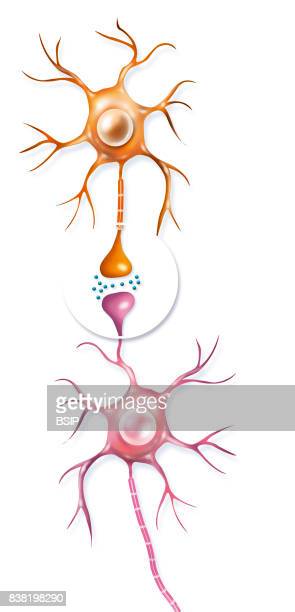 					      Synaps7’20” tot einde 14’  : 7 min.Ons DNA bepaalt niet alleen of we Alzheimer krijgen.Preventie punten:Goede slaapLichaamsbewegingDieetIets compleet nieuws lerenExtra’s:What Eating Just 1 Mushroom A Day Does To Cancer Risk!https://www.youtube.com/watch?v=DUvri4X6i2I "Benefits of Blueberries for the Brainhttps://youtu.be/xdjtf1oXypo9 Foods To Eat Every Day To Protect The Brain From Alzheimer's & Dementia! The Neuro9https://youtu.be/pRlSG1Jm_O0